ПОЯСНЮВАЛЬНА ЗАПИСКА№ ПЗН-65883 від 07.05.2024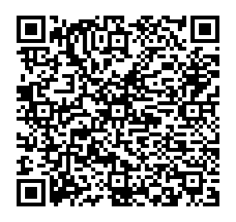 до проєкту рішення Київської міської ради:Про передачу ПРИВАТНОМУ АКЦІОНЕРНОМУ ТОВАРИСТВУ «ЗАВОД СКЛОВИРОБІВ» земельної ділянки в оренду для експлуатації та обслуговування виробничої бази товариства на вул. Машинобудівній, 42 
у Солом'янському районі міста КиєваЮридична особа:Відомості про земельну ділянку (кадастровий № 8000000000:69:025:0001).3. Обґрунтування прийняття рішення.Відповідно до статті 123 Земельного кодексу України, враховуючи, що земельна ділянка зареєстрована в Державному земельному кадастрі (витяг з Державного земельного кадастру про земельну ділянку від 22.05.2024 № НВ-0001250192024), право комунальної власності територіальної громади міста Києва на яку зареєстровано в установленому порядку (право власності зареєстровано у Державному реєстрі речових прав на нерухоме майно 07.05.2024, номер відомостей про речове право 54978861), Департаментом земельних ресурсів виконавчого органу Київської міської ради (Київської міської державної адміністрації) розроблено проєкт рішення Київської міської ради щодо передачі земельної ділянки в оренду без зміни її меж та цільового призначення без складання документації із землеустрою.4. Мета прийняття рішення.Метою прийняття рішення є забезпечення реалізації встановленого Земельним кодексом України права особи на оформлення права користування на землю.5. Особливі характеристики ділянки.6. Стан нормативно-правової бази у даній сфері правового регулювання.Загальні засади та порядок передачі земельних ділянок в користування зацікавленим особам визначено Земельним кодексом України та Порядком набуття прав на землю із земель комунальної власності у місті Києві, затвердженим рішенням Київської міської ради                         від 20.04.2017 № 241/2463.Проєкт рішення не містить інформації з обмеженим доступом у розумінні статті 6 Закону України «Про доступ до публічної інформації».Проєкт рішення не стосується прав і соціальної захищеності осіб з інвалідністю та                        не матиме впливу на життєдіяльність цієї категорії.7. Фінансово-економічне обґрунтування.Реалізація рішення не потребує додаткових витрат міського бюджету.Відповідно до Податкового кодексу України, Закону України «Про оренду землі» та рішення Київської міської ради від 14.12.2023 № 7531/7572 «Про бюджет міста Києва на 2024 рік» розрахунковий розмір річної орендної плати складатиме: 890 270 грн 33 коп.                   (3 %).8. Прогноз соціально-економічних та інших наслідків прийняття рішення.Наслідками прийняття розробленого проєкту рішення стане реалізація зацікавленою особою своїх прав щодо користування земельною ділянкою.Доповідач: директор Департаменту земельних ресурсів Валентина ПЕЛИХ. Назва	ПРИВАТНЕ АКЦІОНЕРНЕ ТОВАРИСТВО «ЗАВОД СКЛОВИРОБІВ» Перелік засновників (учасників) юридичної особиАКЦІОНЕРИ ЗГІДНО РЕЄСТРУ ІЦП, ЯКИЙ ВЕДЕТЬСЯ АТ «ВАБАНК» Кінцевий бенефіціарний   власник (контролер)Шеветовський Валентин Валентинович, Київська обл., Бучанський р-н, село Бобриця, вул.Нова, Шеветовська Ганна Валентинівна,Київська обл., Бучанський р-н, село Бобриця, вул.Нова.  Клопотаннявід 29.03.2024 № 661534481Місце розташування:м. Київ, р-н Солом’янський, вул. Машинобудівна, 42  Площа:1,3127 га Вид та термін    користування:Право в процесі оформлення (оренда на 10 років) Цільове призначення:11.02 для розміщення та експлуатації основних, підсобних і допоміжних будівель та споруд підприємств переробної, машинобудівної та іншої промисловості (для експлуатації та обслуговування виробничої бази товариства)Нормативна грошова оцінка (за попереднім розрахунком*) 29 675 677 грн 66 коп. *Наведені розрахунки нормативної грошової оцінки не є остаточними і будуть уточнені    відповідно до вимог чинного законодавства при оформленні права на земельну ділянку. *Наведені розрахунки нормативної грошової оцінки не є остаточними і будуть уточнені    відповідно до вимог чинного законодавства при оформленні права на земельну ділянку. Наявність будівель і споруд   на ділянці:На земельній ділянці розташований майновий комплекс загальною площею 9227,9 кв.м, який перебуває у власності ПРИВАТНОГО АКЦІОНЕРНОГО ТОВАРИСТВА «ЗАВОД СКЛОВИРОБІВ», право власності зареєстровано в Державному реєстрі речових прав на нерухоме майно 22.06.2023, номер відомостей про речове право 50781250 (інформація з Державного реєстру речових прав на нерухоме майно від 24.04.2024  № 375749244). Наявність ДПТ:Детальний план території відсутній. Функціональне призначення   згідно з Генпланом:Відповідно до Генерального плану міста Києва та проекту планування його приміської зони на період до 2020 року, затвердженого рішенням Київської міської ради                  від 28.03.2002 № 370/1804, земельна ділянка за функціональним призначенням належить до промислової території (довідка (витяг) з містобудівного кадастру надана листом Департаменту містобудування та архітектури виконавчого органу Київської міської ради (Київської міської державної адміністрації) від 05.12.2023 № 055-10130). Правовий режим:Земельна ділянка належить до земель комунальної власності територіальної громади міста Києва (право власності зареєстровано у Державному реєстрі речових прав на нерухоме майно 07.05.2024, номер відомостей про речове право 54978861) (інформація з Державного реєстру речових прав на нерухоме майно від 22.05.2024                          № 379598116). Розташування в зеленій зоні:Земельна ділянка не входить до зеленої зони. Інші особливості:Земельна ділянка площею 1,3127 га (кадастровий номер 8000000000:69:025:0001) на вул. Машинобудівній, 42 у Солом’янському районі м. Києва на підставі  розпорядження Київської міської державної адміністрації від 01.09.1997 № 1334 передана в оренду до 24.06.2023 відкритому акціонерному товариству «Київський завод скловиробів» для експлуатації та обслуговування виробничої бази товариства (договір оренди земельної ділянки від 26.03.2002 № 72-6-00042). Рішення про поновлення терміну дії договору оренди вказаної земельної ділянки Київська міська рада                          не приймала.Підпунктом 2.8 пункту 2 проєкту рішення запропоновано з урахуванням існуючої судової практики (постанови Верховного Cуду від 18.06.2020 у справі № 925/449/19, від 27.01.2021 у справі № 630/269/16, від 10.02.2021 у справі № 200/8930/18) зобов’язати землекористувача сплатити безпідставно збереженні кошти за користування земельною ділянкою без правовстановлюючих документів на підставі статті 1212 Цивільного кодексу України згідно з розрахунком Департаменту земельних ресурсів виконавчого органу Київської міської ради (Київської міської державної адміністрації).Зазначаємо, що Департамент земельних ресурсів не може перебирати на себе повноваження Київської міської ради та приймати рішення про передачу або відмову в передачі в оренду земельної ділянки, оскільки відповідно до  пункту 34 частини першої статті 26 Закону  України «Про місцеве самоврядування в Україні» та статей 9, 122 Земельного кодексу України такі питання вирішуються виключно на пленарних засіданнях сільської, селищної, міської ради.Зазначене підтверджується, зокрема, рішеннями Верховного Суду від 28.04.2021 у справі № 826/8857/16,           від 17.04.2018 у справі № 826/8107/16, від 16.09.2021 у справі № 826/8847/16. Зважаючи на вказане, цей проєкт рішення направляється для подальшого розгляду Київською міською радою відповідно до її Регламенту.Директор Департаменту земельних ресурсівВалентина ПЕЛИХ